П О С Т А Н О В Л Е Н И Еот 12.11.2018   № 1377г. МайкопО внесении изменений и дополнений в Реестр муниципальных услуг муниципального образования «Город Майкоп»В соответствии с Порядком формирования и ведения Реестра муниципальных услуг муниципального образования «Город Майкоп», утвержденным постановлением Главы муниципального образования «Город Майкоп» от 28.02.2011 № 109 «Об утверждении Порядка формирования и ведения Реестра муниципальных услуг муниципального образования «Город Майкоп», п о с т а н о в л я ю:1. Внести в Реестр муниципальных услуг муниципального образования «Город Майкоп», утвержденный постановлением Главы муниципального образования «Город Майкоп» от 01.07.2011 № 403 «Об утверждении Реестра муниципальных услуг муниципального образования «Город Майкоп» (в редакции постановлений Главы муниципального образования «Город Майкоп» от 19.07.2011 № 445, от 08.08.2011 № 507, от 31.08.2011 № 553, от 13.10.2011 № 662, от 29.11.2011 № 801, постановлений Администрации муниципального образования «Город Майкоп» от 13.02.2012 № 86, от 04.05.2012 № 319, от 28.06.2012 № 477, от 02.08.2012 № 614, от 09.11.2012 № 944, от 22.01.2013 № 16, от 01.02.2013 № 60, от 18.03.2013 № 179, от 08.07.2013 № 474, от 02.08.2013 № 544, от 18.11.2013 № 857, от 02.04.2014 № 223, от 10.04.2014 № 251, от 23.04.2014 № 290, от 28.05.2014 №378, от 14.08.2014 № 559, от 01.10.2014 №685, от 29.01.2015 № 48, от 03.03.2015 № 105, от 31.03.2015 № 203, от 30.09.2015 № 671, от 14.10.2015 № 713, от 22.11.2016 № 1010, от 20.01.2017 № 65, от 18.04.2017 № 424, от 20.04.2017 № 432, от 24.07.2017 № 811, от 06.04.2018 № 436), следующие изменения и дополнения:1.1. Столбец 6 строки 1 изложить в следующей редакции:«- Конституция Российской Федерации;- Федеральный закон от 6 октября 2003 г. № 131-ФЗ «Об общих принципах организации местного самоуправления в Российской Федерации»;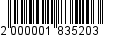 - Федеральный закон от 17 июля 1999 г. № 178-ФЗ «О государственной социальной помощи»;- Федеральный закон от 27 июля 2010 г. № 210-ФЗ «Об организации предоставления государственных и муниципальных услуг»;- Приказ Министерства труда и социальной защиты Российской Федерации от 22 июня 2015 г. № 386н «Об утверждении формы документа, подтверждающего специальное обучение собаки-проводника, и порядка его выдачи»; - Приказ Министерства труда и социальной защиты Российской Федерации от 30 июля 2015 г. № 527н «Об утверждении Порядка обеспечения условий доступности для инвалидов объектов и предоставляемых услуг в сфере труда, занятости и социальной защиты населения, а также оказания им при этом необходимой помощи»;- Решение Совета народных депутатов муниципального образования «Город Майкоп» от 19 апреля 2018 г. № 301-рс «Об Уставе муниципального образования «Город Майкоп»;- Постановление Администрации муниципального образования «Город Майкоп» от 31 октября 2017 г. № 1312 «Об утверждении муниципальной программы «Адресная социальная помощь малоимущим гражданам и другим категориям граждан, находящимся в трудной жизненной ситуации, на 2018 - 2020 годы»;- Постановление Главы муниципального образования «Город Майкоп» от 6 марта 2007 г. № 178 «О Координационном совете по оказанию адресной социальной помощи населению муниципального образования «Город Майкоп»;- Постановление Администрации муниципального образования «Город Майкоп» от 13 декабря 2012 г. № 1089 «Об утверждении Административного регламента по предоставлению муниципальной услуги «Оказание адресной социальной помощи отдельным категориям граждан».».1.2. Дополнить строками 1.17 и 2.13 следующего содержания:«».1.3. В строке 2:- столбец 4 изложить в следующей редакции:«Малоимущие одиноко проживающие граждане или малоимущие семьи, приемные семьи;Малоимущие многодетные семьи, имеющие в своем составе 6 и более детей до 18 лет;Граждане, находящиеся в трудной жизненной ситуации;Участники Великой Отечественной войны 1941 – 1945 гг.;Лица, отбывшие наказание, назначенное судом.».- столбец 6 изложить в следующей редакции:«- Конституция Российской Федерации;- Федеральный закон от 6 октября 2003 г. № 131-ФЗ «Об общих принципах организации местного самоуправления в Российской Федерации»;- Федеральный закон от 29 декабря 2015 г.№ 388-ФЗ «О внесении изменений в отдельные законодательные акты Российской Федерации в части учета и совершенствования предоставления мер социальной поддержки исходя из обязанности соблюдения принципа адресности и применения критериев нуждаемости»;- Приказ Министерства труда и социальной защиты Российской Федерации от 22 июня 2015 г. № 386н «Об утверждении формы документа, подтверждающего специальное обучение собаки-проводника, и порядка его выдачи»;- Приказ Министерства труда и социальной защиты Российской Федерации от 30 июля 2015 г. № 527н «Об утверждении Порядка обеспечения условий доступности для инвалидов объектов и предоставляемых услуг в сфере труда, занятости и социальной защиты населения, а также оказания им при этом необходимой помощи»;- Решение Совета народных депутатов муниципального образования «Город Майкоп» от 19 апреля 2018 г. № 301-рс «Об Уставе муниципального образования «Город Майкоп»;- Постановление Администрации муниципального образования «Город Майкоп» от 31 октября 2017 г. № 1312 «Об утверждении муниципальной программы «Адресная социальная помощь малоимущим гражданам и другим категориям граждан, находящимся в трудной жизненной ситуации, на 2018 - 2020 годы»;- Постановление Главы муниципального образования «Город Майкоп» от 6 марта 2007 г. № 178 «О Координационном Совете по оказанию адресной социальной помощи населению муниципального образования «Город Майкоп»;- Постановление Администрации муниципального образования «Город Майкоп» от 19.08.2013 № 616 «Об утверждении Административного регламента по предоставлению муниципальной услуги «Оказание адресной социальной помощи в натуральном виде отдельным категориям граждан».».1.4. Столбец 6 строки 3 изложить в следующей редакции:«- Конституция Российской Федерации;- Федеральный закон от 17 июля 1999 г. № 178-ФЗ «О государственной социальной помощи»;- Приказ Министерства труда и социальной защиты Российской Федерации от 22 июня 2015 г. № 386н «Об утверждении формы документа, подтверждающего специальное обучение собаки-проводника, и порядка его выдачи»;- Приказ Министерства труда и социальной защиты Российской Федерации от 30 июля 2015 г. № 527н «Об утверждении Порядка обеспечения условий доступности для инвалидов объектов и предоставляемых услуг в сфере труда, занятости и социальной защиты населения, а также оказания им при этом необходимой помощи»;- Закон Республики Адыгея от 8 апреля 2008 г. № 166 «О муниципальной службе в Республике Адыгея»;- Закон Республики Адыгея от 06 мая 2013 г. № 184 «О порядке исчисления стажа муниципальной службы и зачета в него иных периодов трудовой деятельности»;- Муниципальный нормативный правовой акт Совета народных депутатов муниципального образования «Город Майкоп» Республики Адыгея от 14 декабря 2010 г. № 301-НА «Утверждение Положения о пенсии за выслугу лет в муниципальном образовании «Город Майкоп»;- Постановление Администрации муниципального образования «Город Майкоп» от 28 декабря 2012 г. № 1131 «Об утверждении Административного регламента по предоставлению муниципальной услуги «Назначение и выплата пенсии за выслугу лет в муниципальном образовании «Город Майкоп».».1.5. В столбце 6 строки 5 слова «- Муниципальная программа «Обеспечение жильем молодых семей на 2016 - 2018 годы», утвержденная постановлением Администрации муниципального образования «Город Майкоп» от 20.11.2015 № 805;» заменить словами «- Муниципальная программа «Обеспечение жильем молодых семей на 2018 - 2020 годы», утвержденная постановлением Администрации муниципального образования «Город Майкоп» от 31 октября 2017 г. № 1307;».1.6. В столбце 6 строк 6, 21, 30, 31, 50 слова «- Федеральный закон от 02.05.2006 № 59-ФЗ «О порядке рассмотрения обращений граждан Российской Федерации»;» исключить.1.7. Строки 10.1, 10.2, 10.3 исключить.1.8. Столбец 6 строки 11 изложить в следующей редакции:«- Конституция Российской Федерации;- Гражданский Кодекс Российской Федерации;- Жилищный Кодекс Российской Федерации;- Федеральный закон от 27 июля 2010 г. № 210-ФЗ «Об организации предоставления государственных и муниципальных услуг»;- Постановление Правительства Российской Федерации от 28 июня 2013 г. № 548 «Об утверждении типового договора найма специализированного жилого помещения для детей-сирот и детей, оставшихся без попечения родителей, лиц из числа детей-сирот и детей, оставшихся без попечения родителей»;- Постановление Правительства Российской Федерации от 26 января 2006 г. № 42 «Об утверждении Правил отнесения жилого помещения к специализированному жилищному фонду и типовых договоров найма специализированных жилых помещений»;- Постановление Администрации муниципального образования «Город Майкоп» от 4 октября 2013 г. № 733 «Об утверждении административного регламента по предоставлению муниципальной услуги «Заключение и выдача договора найма специализированного жилого помещения».».1.9. В строке 23:- столбец 4 изложить в следующей редакции:«Правообладатели земельного участка либо их уполномоченные представители»:- в столбце 6 слова «Приказ Министерства строительства и жилищно-коммунального хозяйства Российской Федерации от 6 июня 2016 г. № 400/пр «Об утверждении формы градостроительного плана земельного участка»;» заменить словами «Приказ Министерства строительства и жилищно-коммунального хозяйства РФ от 25 апреля 2017 г. № 741/пр «Об утверждении формы градостроительного плана земельного участка и порядка ее заполнения»;».1.10. В столбце 6 строки 24 слова «- Закон Российской Федерации от 27 апреля 1993 года № 4866-1 «Об обжаловании в суд действий и решений, нарушающих права и свободы граждан»;» исключить.1.11. Столбец 6 строки 25 изложить в следующей редакции:- Градостроительный кодекс Российской Федерации;- Федеральный закон от 6 октября 2003 г. № 131-ФЗ «Об общих принципах организации местного самоуправления в Российской Федерации»;- Федеральный закон от 27 июля 2010 г. № 210-ФЗ «Об организации предоставления государственных и муниципальных услуг»;- Постановление Правительства Российской Федерации от 09 июня 2006 г. № 363 «Об информационном обеспечении градостроительной деятельности»;- Приказ Министерства экономического развития и торговли Российской Федерации от 26 февраля 2007 г. № 57 «Об утверждении методики определения размера платы за предоставление сведений, содержащихся в информационной системе обеспечения градостроительной деятельности»;- Постановление Администрации муниципального образования «Город Майкоп» от 25 августа 2006 г. № 437 «Об информационном обеспечении градостроительной деятельности на территории муниципального образования «Город Майкоп»;- Постановление Главы муниципального образования «Город Майкоп» от 31 октября 2007 г. № 751 «Об утверждении «Положения о порядке ведения информационной системы обеспечения градостроительной деятельности муниципального образования «Город Майкоп» (ИСОГД);- Постановление Администрации муниципального образования «Город Майкоп» от 30 ноября 2011 № 818 «Об утверждении Административного регламента предоставления муниципальной услуги «Предоставление информации в пределах санкционированного доступа к информации ИСОГД, учет и выдача справок».».1.12. Столбец 6 строки 26 изложить в следующей редакции:- Федеральный закон от 27 июля 2010 г. № 210-ФЗ «Об организации предоставления государственных и муниципальных услуг»;- Федеральный закон от 28 декабря 2013 г. № 443-ФЗ «О федеральной информационной адресной системе и о внесении изменений в Федеральный закон «Об общих принципах организации местного самоуправления в Российской Федерации»;- Постановление Правительства Российской Федерации от 19 ноября 2014 г. № 1221 «Об утверждении Правил присвоения, изменения и аннулирования адресов»;- Приказ Министерства финансов Российской Федерации от 11 декабря 2014 г. № 146н «Об утверждении форм заявления о присвоении объекту адресации адреса или аннулировании его адреса, решения об отказе в присвоении объекту адресации адреса или аннулировании его адреса»;- Решение Совета народных депутатов муниципального образования «Город Майкоп» Республики Адыгея от 29 января 2014 № 29-рс «Об утверждении Положения об Управлении архитектуры и градостроительства муниципального образования «Город Майкоп»;- Постановление Администрации муниципального образования «Город Майкоп» от 19 мая 2016 г. № 381 «Об утверждении административного регламента предоставления муниципальной услуги «Присвоение, изменение и аннулирование адресов муниципального образования «Город Майкоп».».1.13. Столбец 6 строки 32 изложить в следующей редакции:«- Налоговый кодекс Российской Федерации (часть вторая) от 5 августа 2000 г. № 117-ФЗ;- Федеральный закон от 8 ноября 2007 г. № 257-ФЗ «Об автомобильных дорогах и о дорожной деятельности в Российской Федерации и о внесении изменений в отдельные законодательные акты Российской Федерации»;- Федеральный закон от 27 июля 2010 г. № 210-ФЗ «Об организации предоставления государственных и муниципальных услуг»;- Приказ Министерства транспорта Российской Федерации от 24 июля 2012 г. № 258 «Об утверждении Порядка выдачи специального разрешения на движение по автомобильным дорогам транспортного средства, осуществляющего перевозки тяжеловесных и (или) крупногабаритных грузов»;- Постановление Администрации муниципального образования «Город Майкоп» от 23 мая 2014 г. № 367 «Об утверждении Административного регламента предоставления муниципальным казенным учреждением «Благоустройство муниципального образования «Город Майкоп» муниципальной услуги «Выдача специального разрешения на провоз тяжеловесных и крупногабаритных грузов на территории муниципального образования «Город Майкоп».».1.14. Столбец 6 строки 36 дополнить абзацем следующего содержания:«-Федеральный закон от 06 октября 2003 г. № 131-ФЗ «Об общих принципах организации местного самоуправления в Российской Федерации».».1.15. Строку 36.2 исключить.1.16. Столбец 6 строки 37 изложить в следующей редакции:«- Федеральный закон от 06 октября 2003 г. № 131-ФЗ «Об общих принципах организации местного самоуправления в Российской Федерации»;- Федеральный закон от 24 июля 2007 г. № 209-ФЗ «О развитии малого и среднего предпринимательства в Российской Федерации»;- Постановление Администрации муниципального образования «Город Майкоп» от 15 ноября 2017 г. № 1362 «Об утверждении муниципальной программы «Развития малого и среднего предпринимательства муниципального образования «Город Майкоп» на 2018 - 2020 годы»;- Постановление Администрации муниципального образования «Город Майкоп» от 22 ноября 2011 г. № 786 «Об утверждении Административного регламента предоставления Управлением развития предпринимательства и потребительского рынка Администрации муниципального образования «Город Майкоп» муниципальной услуги по предоставлению поддержки субъектам малого и среднего предпринимательства в рамках реализации муниципальных программ».».1.17. Столбец 2 строки 43 изложить в следующей редакции:«Установление патронажа над совершеннолетними дееспособными гражданами, которые по состоянию здоровья не способны самостоятельно осуществлять и защищать свои права и исполнять свои обязанности».1.18. В строке 45:- столбец 2 изложить в следующей редакции:«Выдача предварительного разрешения на отчуждение имущества, принадлежащего несовершеннолетнему, совершеннолетнему гражданину, признанному судом недееспособным или ограниченно дееспособным»;- столбец 6 изложить в следующей редакции:«- Конституция Российской Федерации;- Гражданский кодекс Российской Федерации;- Семейный кодекс Российской Федерации;- Жилищный кодекс Российской Федерации;- Федеральный закон от 06 октября 2003 г. № 131-ФЗ «Об общих принципах организации местного самоуправления в Российской Федерации»;- Федеральный закон от 24 апреля 2008 г. № 48-ФЗ «Об опеке и попечительстве»;- Федеральный закон от 27 июля 2010 г. № 210-ФЗ «Об организации предоставления государственных и муниципальных услуг»;- Закон Республики Адыгея от 18 декабря 2007 г. № 131 «Об организации работы по опеке и попечительству в отношении несовершеннолетних лиц»;- Закон Республики Адыгея от 13 февраля 2008 г. № 149 «О наделении органов местного самоуправления отдельными государственными полномочиями Республики Адыгея по опеке и попечительству в отношении несовершеннолетних лиц»;- Закон Республики Адыгея от 06 июня 2008 г. № 181 «Об организации и осуществлении деятельности по опеке и попечительству в отношении отдельных категорий совершеннолетних лиц»;- Закон Республики Адыгея от 06 июня 2008 г. № 183 «О наделении органов местного самоуправления отдельными государственными полномочиями Республики Адыгея по опеке и попечительству в отношении отдельных категорий совершеннолетних лиц»;- Постановление Администрации муниципального образования «Город Майкоп» от 9 декабря 2014 г. № 870 «Об утверждении Административного регламента Администрации муниципального образования «Город Майкоп» по предоставлению муниципальной услуги «Выдача разрешения на отчуждение имущества, принадлежащего несовершеннолетнему, совершеннолетнему гражданину, признанному судом недееспособным или ограниченно дееспособным».1.19. Столбец 6 строки 47 дополнить абзацем следующего содержания:«-Постановление Администрации муниципального образования «Город Майкоп» от 12 декабря 2016 г. № 1132 «Об утверждении Административного регламента Администрации муниципального образования «Город Майкоп» по предоставлению муниципальной услуги «Принятие решения об объявлении несовершеннолетнего, достигшего возраста 16 лет, полностью дееспособным (эмансипированным)».».1.20. В столбце 6 строки 48 слова «Решение Совета народных депутатов муниципального образования «Город Майкоп» от 29.07.2009 № 150-рс/378 «Об Уставе муниципального образования «Город Майкоп»;» заменить словами «Решение Совета народных депутатов муниципального образования «Город Майкоп» от 19 апреля 2018 г. № 301-рс «Об Уставе муниципального образования «Город Майкоп»;».1.21. В столбце 6 строки 49 слова «Решение Совета народных депутатов муниципального образования «Город Майкоп» от 29.07.2009 г. № 150-рс/378 «Об Уставе муниципального образования «Город Майкоп»;» заменить словами «Решение Совета народных депутатов муниципального образования «Город Майкоп» от 19 апреля 2018 г. № 301-рс «Об Уставе муниципального образования «Город Майкоп»;».1.22. В строке 52:- столбец 2 изложить в следующей редакции:«Прием заявлений, постановка на учет и зачисление детей в дошкольные образовательные организации, реализующие основные образовательные программы – образовательные программы дошкольного образования»;- столбец 6 изложить в следующей редакции:«- Конституция Российской Федерации;- Федеральный закон от 24 ноября 1995 г.  № 181-ФЗ «О социальной защите инвалидов в Российской Федерации»;- Федеральный закон от 27 мая 1998 г. № 76-ФЗ «О статусе военнослужащих»;- Федеральный закон от 07 февраля 2011 г. № 3-ФЗ «О полиции»;- Федеральный закон от 24 июля 1998 г. № 124-ФЗ «Об основных гарантиях прав ребенка в Российской Федерации»;- Федеральный закон от 28 октября 2010 г. № 403-ФЗ «О Следственном комитете Российской Федерации»;- Федеральный закон от 17 января 1992 г. № 2202-1 «О прокуратуре Российской Федерации»;- Федеральный закон от 03 июля 2016 г. № 226-ФЗ «О войсках национальной гвардии Российской Федерации»;- Федеральный закон от 26 ноября 1998 г. № 175-ФЗ «О социальной защите граждан Российской Федерации, подвергшихся воздействию радиации вследствие аварии в 1957 г. на производственном объединении «Маяк» и сбросов радиоактивных отходов в реку Теча»;- Федеральный закон от 06 октября 2003 г. № 131-ФЗ «Об общих принципах организации местного самоуправления в Российской Федерации»;- Федеральный закон от 27 июля 2010 г. № 210-ФЗ «Об организации предоставления государственных и муниципальных услуг»;- Федеральный закон от 06 апреля 2011 г. № 63-ФЗ «Об электронной цифровой подписи»;- Федеральный закон от 27 июля 2006 г. № 152-ФЗ «О персональных данных»;- Федеральный закон от 25 декабря 2008 г. № 273-ФЗ «О противодействии коррупции»;- Закон Российской Федерации от 26 июня 1992 г. № 3132-1 «О статусе судей в Российской Федерации»;- Федеральный Закон от 29 декабря 2012 г. № 273-ФЗ «Об образовании в Российской Федерации»;- Закон Российской Федерации от 15 мая 1991 г. № 1244-1 «О социальной защите граждан, подвергшихся воздействию радиации вследствие катастрофы на Чернобыльской АЭС»;- Указ Президента Российской Федерации от 02 октября 1992 г. № 1157 «О дополнительных мерах государственной поддержки инвалидов»;- Указ Президента Российской Федерации от 05 мая 1992 г. № 431 «О мерах по социальной поддержке многодетных семей»;- Указ Президента Российской Федерации от 30 октября 2009 г. № 1225 «О дополнительных гарантиях и компенсациях работникам органов прокуратуры Российской Федерации, осуществляющим служебную деятельность на территории Северо-Кавказского региона Российской Федерации, и членам их семей»;- Постановление Правительства Российской Федерации от 08 сентября 2010 г. № 697 «О единой системе межведомственного электронного взаимодействия»;- Постановление Правительства Российской Федерации от 25 августа 1999 г. № 936 «О дополнительных мерах по социальной защите членов семей военнослужащих и сотрудников органов внутренних дел, Государственной противопожарной службы, уголовно - исполнительной системы, непосредственно участвовавших в борьбе с терроризмом на территории Республики Дагестан и погибших (пропавших без вести), умерших, ставших инвалидами в связи с выполнением служебных обязанностей»;- Постановление Правительства Российской Федерации от 09 февраля 2004 г. № 65 «О дополнительных гарантиях и компенсациях военнослужащим и сотрудникам федеральных органов исполнительной власти, участвующим в контртеррористических операциях и обеспечивающим правопорядок и общественную безопасность на территории Северо-Кавказского региона Российской Федерации»;- Постановление Правительства Российской Федерации от 07 июля 2011 г. № 553 «О порядке оформления и представления заявлений и иных документов, необходимых для предоставления государственных и (или) муниципальных услуг, в форме электронных документов»;- Постановление Правительства Российской Федерации от 12 августа 2008 г. № 587 «О дополнительных мерах по усилению социальной защиты военнослужащих и сотрудников федеральных органов исполнительной власти, участвующих в выполнении задач по обеспечению безопасности и защите граждан Российской Федерации, проживающих на территориях Южной Осетии и Абхазии»;- Распоряжение Правительства Российской Федерации от 17 декабря 2009 г. № 1993-р «Об утверждении сводного перечня первоочередных государственных и муниципальных услуг, предоставляемых органами исполнительной власти субъектов Российской Федерации и органами местного самоуправления в электронном виде, а также услуг, предоставляемых в электронном виде учреждениями субъектов Российской Федерации и муниципальными учреждениями»;- Закон Республики Адыгея от 27 декабря 2013 г. № 264 «Об образовании в Республике Адыгея»;- Решение Совета народных депутатов муниципального образования «Город Майкоп» от 19 апреля 2018 г. № 301-рс «Об Уставе муниципального образования «Город Майкоп»;- Постановление Администрации муниципального образования «Город Майкоп» от 05 июня 2015г.  № 370 «Об утверждении Порядка установления платы, взимаемой с родителей (законных представителей) за присмотр и уход за детьми в муниципальных образовательных организациях, реализующих образовательные программы дошкольного образования»;- Постановление Администрации муниципального образования «Город Майкоп» от 15 марта 2013 г. № 158 «Об утверждении Административного регламента по предоставлению муниципальной услуги муниципального образования «Город Майкоп» «Прием заявлений, постановка на учет и зачисление детей в дошкольные образовательные организации, реализующие основные образовательные программы – образовательные программы дошкольного образования».».1.23. В строке 53:- столбец 2 изложить в следующей редакции:«Предоставление информации об организации общедоступного и бесплатного дошкольного, начального общего, основного общего, среднего общего, а также дополнительного образования в муниципальных образовательных организациях, расположенных на территории муниципального образования «Город Майкоп»;- столбец 6 изложить в следующей редакции:«- Конституция Российской Федерации;- Федеральный закон от 27 июля 2010 г. № 210-ФЗ «Об организации предоставления государственных и муниципальных услуг»;- Федеральный закон от 06 октября 2003 г. № 131-ФЗ «Об общих принципах организации местного самоуправления в Российской Федерации»;- Федеральный закон от 29 декабря 2012 г. № 273-ФЗ «Об образовании в Российской Федерации»;- Закон Российской Федерации от 24 июля 1998 г. № 124-ФЗ «Об основных гарантиях прав ребенка»;- Закон Республики Адыгея от 27 декабря 2013 г. № 264 «Об образовании в Республике Адыгея»;- Постановление Администрации муниципального образования «Город Майкоп» от 02 августа 2012 г. № 618 «Об утверждении Административного регламента по предоставлению муниципальной услуги муниципального образования «Город Майкоп» «Предоставление информации об организации общедоступного и бесплатного дошкольного, начального общего, основного общего, среднего (полного) общего, а также дополнительного образования в общеобразовательных учреждениях, расположенных на территории муниципального образования «Город Майкоп».».1.24. В строке 54:- столбец 4 изложить в следующей редакции:«Родители (законные представители) ребёнка, поступающего в МОО. Представитель родителей (законных представителей) ребёнка, поступающего в МОО, уполномоченный в установленном порядке обратиться с заявлением о предоставлении муниципальной услуги»;- столбец 6 изложить в следующей редакции:«- Конституция Российской Федерации;- Федеральный закон от 27 июля 2010 г. № 210-ФЗ «Об организации предоставления государственных и муниципальных услуг»;- Федеральный закон от 29 декабря 2012 г. № 273-ФЗ «Об образовании в Российской Федерации»;- Закон Российской Федерации от 24 июля 1998 г. № 124-ФЗ «Об основных гарантиях прав ребенка»;- Закон Республики Адыгея от 27 декабря 2013 г. № 264 «Об образовании в Республике Адыгея»;- Постановление Администрации муниципального образования «Город Майкоп» от 02 августа 2012 г. № 621 «Об утверждении Административного регламента по предоставлению муниципальной услуги муниципального образования «Город Майкоп» «Зачисление в образовательные организации».».1.25. В строке 55:- столбец 4 изложить в следующей редакции:«Родители (законные представители) учащихся МОО; Представитель родителей (законных представителей) учащихся МОО, уполномоченный в установленном порядке обратиться с заявлением о предоставлении муниципальной услуги.»;- столбец 6 изложить в следующей редакции:«- Конституция Российской Федерации;- Федеральный закон от 27 июля 2010 г.  № 210-ФЗ «Об организации предоставления государственных и муниципальных услуг»;- Федеральный закон от 06 октября 2003 г. № 131-ФЗ «Об общих принципах организации местного самоуправления в Российской Федерации»;- Федеральный закон от 29 декабря 2012 г. № 273-ФЗ «Об образовании в Российской Федерации»;- Закон Российской Федерации от 24 июля 1998 г. № 124-ФЗ «Об основных гарантиях прав ребенка»;- Закон Республики Адыгея от 27 декабря 2013 г. № 264 «Об образовании в Республике Адыгея»;- Постановление Администрации муниципального образования «Город Майкоп» от 02 августа 2012 г. № 620 «Об утверждении Административного регламента по предоставлению муниципальной услуги муниципального образования «Город Майкоп» «Предоставление информации о текущей успеваемости учащегося, ведение электронного дневника и электронного журнала успеваемости».».1.26. В строке 56 столбец 6 изложить в следующей редакции:«- Конституция Российской Федерации;- Федеральный закон от 27 июля 2010 г. № 210-ФЗ «Об организации предоставления государственных и муниципальных услуг»;- Федеральный закон от 06 октября 2003 г. № 131-ФЗ «Об общих принципах организации местного самоуправления в Российской Федерации»;- Федеральный закон от 29 декабря 2012 г. № 273-ФЗ «Об образовании в Российской Федерации»;- Закон Российской Федерации от 24 июля 1998 г. № 124-ФЗ «Об основных гарантиях прав ребенка»;- Закон Республики Адыгея от 27 декабря 2013 г. № 264 «Об образовании в Республике Адыгея»;- Постановление Администрации муниципального образования «Город Майкоп» от 02 августа 2012 г. № 619 «Об утверждении Административного регламента по предоставлению муниципальной услуги муниципального образования «Город Майкоп» «Предоставление информации об образовательных программах и учебных планах, рабочих программах учебных курсов, предметов, дисциплин (модулей), годовых календарных учебных графиках».».1.27. В строке 57 столбец 6 изложить в следующей редакции:«- Градостроительный кодекс Российской Федерации;- Постановление Правительства РФ от 30 апреля 2014 г. № 403 «Об исчерпывающем перечне процедур в сфере жилищного строительства»;- Постановление Правительства РФ от 28 марта 2017 г. № 346 «Об исчерпывающем перечне процедур в сфере строительства объектов капитального строительства нежилого назначения и о Правилах ведения реестра описаний процедур, указанных в исчерпывающем перечне процедур в сфере строительства объектов капитального строительства нежилого назначения»;- Решение Совета народных депутатов муниципального образования «Город Майкоп» от 28 октября 2011 г. № 377-рс «Об утверждении Правил землепользования и застройки муниципального образования «Город Майкоп»;- Решение Совета народных депутатов муниципального образования «Город Майкоп» от 29 января 2014 г. № 29-рс «Об утверждении Положения об Управлении архитектуры и градостроительства муниципального образования «Город Майкоп»;- Решение Совета народных депутатов муниципального образования «Город Майкоп» от 21 декабря 2017 г. № 288-рс «Об утверждении Правил благоустройства территории муниципального образования «Город Майкоп»;- Постановление Главы муниципального образования «Город Майкоп» от 30 января 2018 г. № 57 «Об утверждении Административного регламента предоставления муниципальной услуги «Предоставление решения о согласовании архитектурно-градостроительного облика объекта».».1.28. В строке 58 столбец 6 изложить в следующей редакции:«- Федеральный закон от 06 октября 2003 г. № 131-ФЗ «Об общих принципах организации местного самоуправления в Российской Федерации»;- Федеральный закон от 27 июля 2010 г. № 210-ФЗ «Об организации предоставления государственных и муниципальных услуг»;- Постановление Правительства Российской Федерации от 30 апреля 2014 г. № 403 «Об исчерпывающем перечне процедур в сфере жилищного строительства»;- Решение Совета народных депутатов муниципального образования «Город Майкоп» от 21 декабря 2017 г. № 288-рс «Об утверждении Правил благоустройства территории муниципального образования «Город Майкоп»;- Постановление Администрации муниципального образования «Город Майкоп» от 7 августа 2017 г. № 879 «Об утверждении Административного регламента предоставления муниципальной услуги «Предоставление порубочного билета и (или) разрешения на пересадку деревьев и кустарников».».1.29. дополнить строкой 59 «».2. Опубликовать настоящее постановление в газете «Майкопские новости» и разместить на официальном сайте Администрации муниципального образования «Город Майкоп».3. Постановление «О внесении изменений и дополнений в Реестр муниципальных услуг муниципального образования «Город Майкоп» вступает в силу со дня его официального опубликования.Глава муниципального образования «Город Майкоп»                                                                           А.Л. ГетмановАдминистрация муниципального образования «Город Майкоп»Республики Адыгея 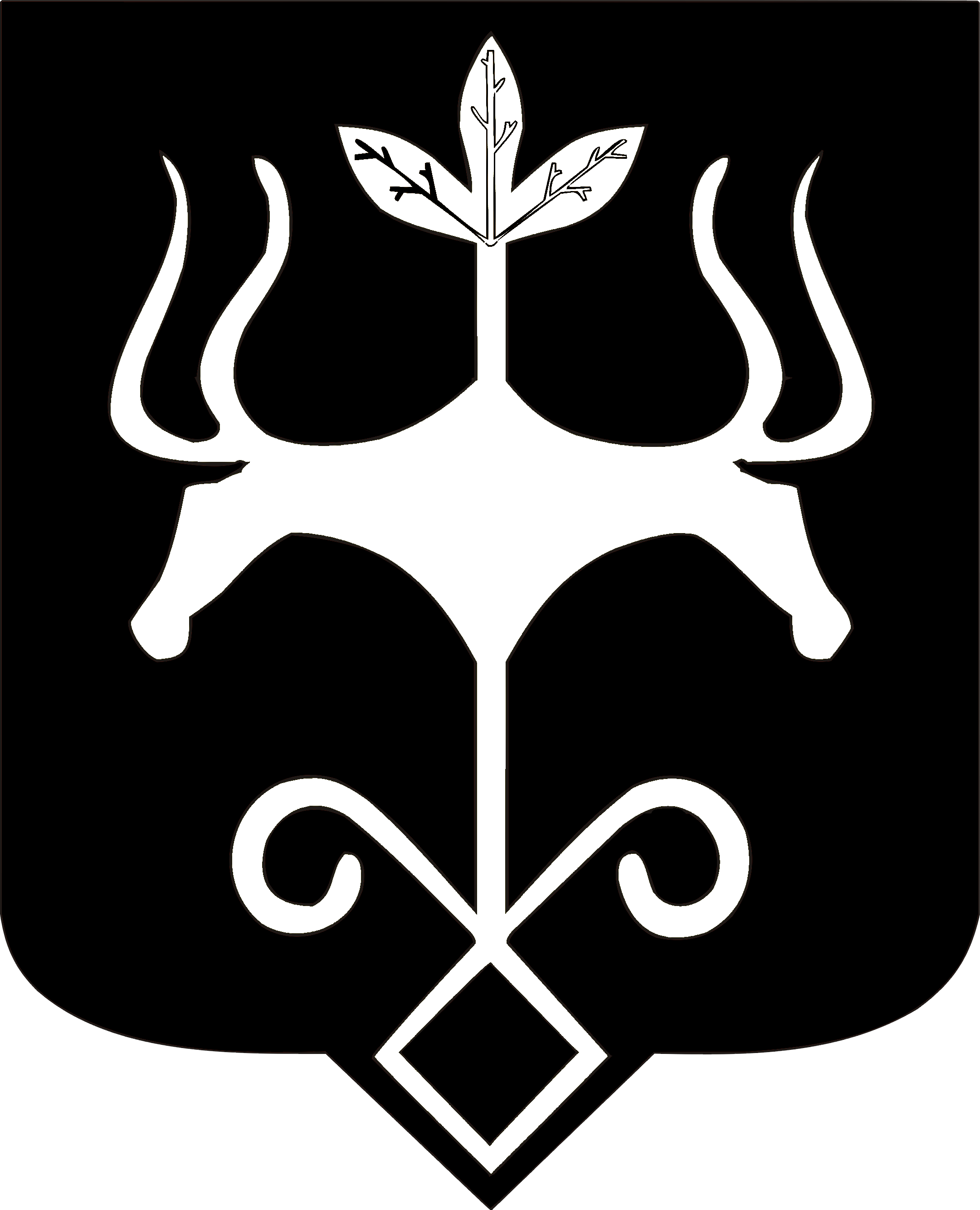 Адыгэ Республикэммуниципальнэ образованиеу 
«Къалэу Мыекъуапэ» и Администрацие1.17Получение СНИЛСТерриториальные органы Пенсионного фонда Российской Федерации2.13Получение СНИЛСТерриториальные органы Пенсионного фонда Российской Федерации159Установление опеки (попечительства) над совершеннолетними недееспособными (не полностью дееспособными) гражданамиУправление по опеке и попечительству Администрации муниципального образования «Город Майкоп»Физическое лицоКоличество граждан- Конституция Российской Федерации;- Трудовой Кодекс Российской Федерации;- Гражданский Кодекс Российской Федерации;- Федеральный закон от 24 апреля 2008 г. № 48-ФЗ 2Об опеке и попечительстве»;- Федеральный закон от 27 июля 2010 г. № 210-ФЗ «Об организации предоставления государственных и муниципальных услуг»;- Федеральный закон от 27 июля 2006 г. № 152-ФЗ «О персональных данных»;- Федеральный закон от 06 апреля 2011 г. № 63-ФЗ «Об электронной подписи»;- Постановление Правительства Российской Федерации от 17 ноября 2010 г. № 927 «Об отдельных вопросах осуществления опеки и попечительства в отношении совершеннолетних недееспособных или не полностью дееспособных граждан»;- Постановление Правительства Российской Федерации от 07 июля 2011 г. № 553 «О порядке оформления и представления заявлений и иных документов, необходимых для предоставления государственных и (или) муниципальных услуг, в форме электронных документов»;- Распоряжение Правительства Российской Федерации от 17 декабря 2009 г. № 1993-р «Об утверждении сводного перечня первоочередных государственных и муниципальных услуг, предоставляемых органами исполнительной власти субъектов Российской Федерации и органами местного самоуправления в электронном виде, а также услуг, предоставляемых в электронном виде учреждениями субъектов Российской Федерации и муниципальными учреждениями»;- Приказ Министерства здравоохранения и социального развития Российской Федерации от 08 августа 2011 г. № 891н «О реализации пункта 17 правил подбора, учета и подготовки граждан, выразивших желание стать опекунами или попечителями совершеннолетних недееспособных или не полностью дееспособных граждан, утвержденных постановлением Правительства Российской Федерации от 17 ноября 2010 № 927»;- Закон Республики Адыгея от 06 июня 2008 № 181 «Об организации и осуществлении деятельности по опеке и попечительству в отношении отдельных категорий совершеннолетних лиц»;- Закон Республики Адыгея от 06 июня 2008 г. № 183 «О наделении органов местного самоуправления отдельными государственными полномочиями Республики Адыгея по опеке и попечительству в отношении отдельных категорий совершеннолетних лиц»;- Приказ Министерства труда и социального развития Республики Адыгея от 14 мая 2013 г. № 94 «О некоторых вопросах в области опеки и попечительства в отношении совершеннолетних недееспособных (не полностью дееспособных) граждан»;- Постановление Администрации муниципального образования «Город Майкоп» от 25 мая 2017 г. № 589 «Об утверждении Административного регламента по предоставлению муниципальной услуги «Установление опеки (попечительства) над совершеннолетними недееспособными (не полностью дееспособными) гражданами».